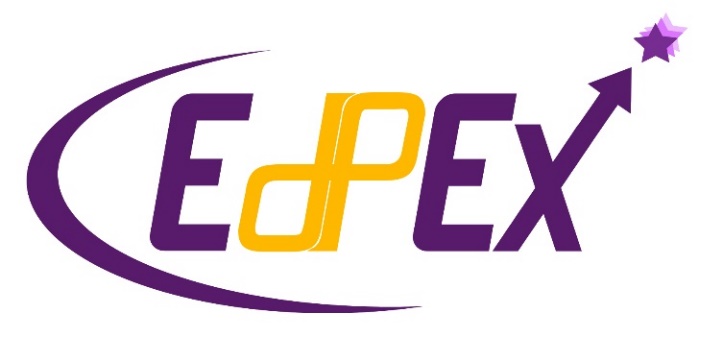 รายงานการประเมินตนเองSelf-Assessment Report (SAR)ตามเกณฑ์ EdPExคณะ............................................... มหาวิทยาลัยนเรศวรประจำปีการศึกษา ………….  วันที่รายงาน ……………กรรมการประเมิน...............................................................................ประธาน(..........................................................................)...............................................................................กรรมการ(..........................................................................)...............................................................................กรรมการ(..........................................................................)คำนำสารบัญโครงร่างองค์กร P.1 ลักษณะองค์กร .................................................................................................................................................................................................. .................................................................................................................................................................................................. .................................................................................................................................................................................................. ก. สภาพแวดล้อมขององค์กร (1) หลักสูตรและบริการทางการศึกษาอื่น ๆ ที่สำคัญตามพันธกิจ.................................................................................................................................................................................................. .................................................................................................................................................................................................. .................................................................................................................................................................................................. (2) พันธกิจ วิสัยทัศน์ ค่านิยม และวัฒนธรรม .................................................................................................................................................................................................. .................................................................................................................................................................................................. .................................................................................................................................................................................................. (3) ลักษณะโดยรวมของบุคลากร.................................................................................................................................................................................................. .................................................................................................................................................................................................. .................................................................................................................................................................................................. (4) สินทรัพย์.................................................................................................................................................................................................. .................................................................................................................................................................................................. .................................................................................................................................................................................................. (5) สภาวะแวดล้อมด้านกฎระเบียบข้อบังคับ.................................................................................................................................................................................................. .................................................................................................................................................................................................. .................................................................................................................................................................................................. ข. ความสัมพันธ์ระดับองค์กร(1) โครงสร้างองค์กร.................................................................................................................................................................................................. .................................................................................................................................................................................................. .................................................................................................................................................................................................. (2) ผู้เรียน ลูกค้ากลุ่มอื่นและผู้มีส่วนได้ส่วนเสีย .................................................................................................................................................................................................. .................................................................................................................................................................................................. .................................................................................................................................................................................................. (3) ผู้ส่งมอบและคู่ความร่วมมือที่เป็นทางการและไม่เป็นทางการ.................................................................................................................................................................................................. .................................................................................................................................................................................................. .................................................................................................................................................................................................. P.2 สภาวการณ์ของสถาบันก. สภาพแวดล้อมด้านการแข่งขัน(1) ลำดับในการแข่งขัน.................................................................................................................................................................................................. .................................................................................................................................................................................................. .................................................................................................................................................................................................. (2) การเปลี่ยนแปลงความสามารถในการแข่งขัน.................................................................................................................................................................................................. .................................................................................................................................................................................................. .................................................................................................................................................................................................. (3) แหล่งข้อมูลเชิงเปรียบเทียบ.................................................................................................................................................................................................. .................................................................................................................................................................................................. .................................................................................................................................................................................................. ข. บริบทเชิงกลยุทธ์.................................................................................................................................................................................................. .................................................................................................................................................................................................. .................................................................................................................................................................................................. ค. ระบบการปรับปรุงผลการดำเนินการ.................................................................................................................................................................................................. .................................................................................................................................................................................................. .................................................................................................................................................................................................. หมวดที่ 1 การนำองค์กร1.1 การนำองค์กรโดยผู้นำระดับสูงก.วิสัยทัศน์ ค่านิยมและพันธกิจ	(1) กำหนดวิสัยทัศน์และค่านิยม.................................................................................................................................................................................................. .................................................................................................................................................................................................. .................................................................................................................................................................................................. (2) การส่งเสริมการประพฤติปฏิบัติตามกฎหมายและอย่างมีจริยธรรม.................................................................................................................................................................................................. .................................................................................................................................................................................................. .................................................................................................................................................................................................. ข. การสื่อสาร.................................................................................................................................................................................................................................................................................................................................................................................................... .................................................................................................................................................................................................. ค. พันธกิจและผลการดำเนินการของสถาบัน(1) การสร้างสภาวะแวดล้อมเพื่อความสำเร็จ.................................................................................................................................................................................................................................................................................................................................................................................................... .................................................................................................................................................................................................. (2) การทำให้เกิดการปฏิบัติการอย่างจริงจัง.................................................................................................................................................................................................................................................................................................................................................................................................... .................................................................................................................................................................................................. 1.2 การกำกับดูแลและการสร้างประโยชน์ให้สังคม ก. การกำกับดูแลองค์กร(1) ระบบการกำกับดูแลองค์กร.................................................................................................................................................................................................. .................................................................................................................................................................................................. .................................................................................................................................................................................................. (2) การประเมินผลการดำเนินการ.................................................................................................................................................................................................. .................................................................................................................................................................................................. .................................................................................................................................................................................................. ข.  การประพฤติปฏิบัติตามกฎหมายและอย่างมีจริยธรรม(1) การปฏิบัติตามกฎหมาย กฎระเบียบและการรับรองคุณภาพ  .................................................................................................................................................................................................. .................................................................................................................................................................................................. .................................................................................................................................................................................................. (2) การประพฤติปฏิบัติอย่างมีจริยธรรม.................................................................................................................................................................................................. .................................................................................................................................................................................................. .................................................................................................................................................................................................. ค. ความสร้างประโยชน์ให้สังคม(1) ความผาสุกของสังคม.................................................................................................................................................................................................. .................................................................................................................................................................................................. .................................................................................................................................................................................................. (2) การสนับสนุนชุมชน.................................................................................................................................................................................................. .................................................................................................................................................................................................. .................................................................................................................................................................................................. หมวดที่ 2 กลยุทธ์2.1 การจัดทำกลยุทธ์ก. กระบวนการจัดทำกลยุทธ์ (1) กระบวนการวางแผนเชิงกลยุทธ์ .................................................................................................................................................................................................. .................................................................................................................................................................................................. .................................................................................................................................................................................................. (2) นวัตกรรม .................................................................................................................................................................................................. .................................................................................................................................................................................................. .................................................................................................................................................................................................. (3) การวิเคราะห์และกำหนดกลยุทธ์ .................................................................................................................................................................................................. .................................................................................................................................................................................................. .................................................................................................................................................................................................. (4) ระบบงานและสมรรถนะหลัก .................................................................................................................................................................................................. .................................................................................................................................................................................................. .................................................................................................................................................................................................. ข. วัตถุประสงค์เชิงกลยุทธ์ (1) วัตถุประสงค์เชิงกลยุทธ์ที่สำคัญ.................................................................................................................................................................................................. .................................................................................................................................................................................................. .................................................................................................................................................................................................. (2) การพิจารณาวัตถุประสงค์เชิงกลยุทธ์ .................................................................................................................................................................................................. .................................................................................................................................................................................................. .................................................................................................................................................................................................. 2.2 การนำกลยุทธ์ไปปฏิบัติก. การจัดทำแผนปฏิบัติการและการถ่ายทอดสู่การปฏิบัติ(1) แผนปฏิบัติการ.................................................................................................................................................................................................. .................................................................................................................................................................................................. .................................................................................................................................................................................................. (2) การนำแผนปฏิบัติการไปใช้.................................................................................................................................................................................................. .................................................................................................................................................................................................. .................................................................................................................................................................................................. (3) การจัดสรรทรัพยากร.................................................................................................................................................................................................. .................................................................................................................................................................................................. .................................................................................................................................................................................................. (4) แผนด้านบุคลากร.................................................................................................................................................................................................. .................................................................................................................................................................................................. .................................................................................................................................................................................................. (5) ตัววัดผลการดำเนินการ.................................................................................................................................................................................................. .................................................................................................................................................................................................. .................................................................................................................................................................................................. (6) การคาดการณ์ผลการดำเนินการ.................................................................................................................................................................................................. .................................................................................................................................................................................................. .................................................................................................................................................................................................. ข. การปรับเปลี่ยนแผนปฏิบัติการ .................................................................................................................................................................................................. .................................................................................................................................................................................................. .................................................................................................................................................................................................. หมวดที่ 3 ลูกค้า 3.1 ความคาดหวังของลูกค้าก. การรับฟังผู้เรียนและลูกค้ากลุ่มอื่น (1) ผู้เรียนและลูกค้ากลุ่มอื่นที่มีอยู่ในปัจจุบัน .................................................................................................................................................................................................. .................................................................................................................................................................................................. .................................................................................................................................................................................................. (2) ผู้เรียนและลูกค้ากลุ่มอื่นที่พึงมี .................................................................................................................................................................................................. .................................................................................................................................................................................................. .................................................................................................................................................................................................. ข.  การจำแนกกลุ่มผู้เรียนและลูกค้ากลุ่มอื่น และการกำหนดหลักสูตรและบริการ(1) การจำแนกกลุ่มผู้เรียนและลูกค้ากลุ่มอื่น.................................................................................................................................................................................................. .................................................................................................................................................................................................. .................................................................................................................................................................................................. (2) การจัดการศึกษาและบริการ.................................................................................................................................................................................................. .................................................................................................................................................................................................. .................................................................................................................................................................................................. 3.2 ความผูกพันของลูกค้า ก. ความสัมพันธ์และการสนับสนุนผู้เรียนและกลุ่มลูกค้าอื่น ๆ(1) การจัดการความสัมพันธ์.................................................................................................................................................................................................. .................................................................................................................................................................................................. .................................................................................................................................................................................................. (2) การเข้าถึงและการสนับสนุนนักศึกษาและลูกค้ากลุ่มอื่น.................................................................................................................................................................................................. .................................................................................................................................................................................................. .................................................................................................................................................................................................. (3) การจัดการข้อร้องเรียน.................................................................................................................................................................................................. .................................................................................................................................................................................................. .................................................................................................................................................................................................. ข. การค้นหาความพึงพอใจและความผูกพันของผู้เรียนและลูกค้ากลุ่มอื่น(1) การพึงพอใจ ความไม่พึงพอใจและความผูกพัน.................................................................................................................................................................................................. .................................................................................................................................................................................................. .................................................................................................................................................................................................. (2) ความพึงพอใจเปรียบเทียบกับองค์กรอื่น .................................................................................................................................................................................................. .................................................................................................................................................................................................. .................................................................................................................................................................................................. ค. การใช้ข้อมูลเสียงของลูกค้าและตลาด.................................................................................................................................................................................................. .................................................................................................................................................................................................. .................................................................................................................................................................................................. หมวดที่ 4 การวัด การวิเคราะห์และการจัดการความรู้4.1 การวัด วิเคราะห์ และปรับปรุงผลผลการดำเนินการของสถาบันก. การวัดผลการดำเนินการ(1) ตัววัดผลการดำเนินการ.................................................................................................................................................................................................. .................................................................................................................................................................................................. .................................................................................................................................................................................................. (2) ข้อมูลเชิงเปรียบเทียบ.................................................................................................................................................................................................. .................................................................................................................................................................................................. .................................................................................................................................................................................................. (3) ความคล่องตัวของการวัดผล .................................................................................................................................................................................................. .................................................................................................................................................................................................. .................................................................................................................................................................................................. ข. การวิเคราะห์และทบทวนผลการดำเนินการ.................................................................................................................................................................................................. .................................................................................................................................................................................................. .................................................................................................................................................................................................. ค. การปรับปรุงผลการดำเนินการ(1) ผลการดำเนินการในอนาคต.................................................................................................................................................................................................. .................................................................................................................................................................................................. .................................................................................................................................................................................................. (2) การปรับปรุงอย่างต่อเนื่องและการสร้างนวัตกรรม.................................................................................................................................................................................................. .................................................................................................................................................................................................. .................................................................................................................................................................................................. 4.2 การจัดการสารสนเทศ และการจัดการความรู้ ก. ข้อมูล และสารสนเทศ(1) คุณภาพ .................................................................................................................................................................................................. .................................................................................................................................................................................................. .................................................................................................................................................................................................. (2) ความพร้อมใช้ .................................................................................................................................................................................................. .................................................................................................................................................................................................. .................................................................................................................................................................................................. ข. ความรู้ของสถาบัน (1) การจัดการความรู้.................................................................................................................................................................................................. .................................................................................................................................................................................................. .................................................................................................................................................................................................. (2) วิธีปฏิบัติที่เป็นเลิศ.................................................................................................................................................................................................. .................................................................................................................................................................................................. .................................................................................................................................................................................................. (3) การเรียนรู้ระดับสถาบัน.................................................................................................................................................................................................. .................................................................................................................................................................................................. .................................................................................................................................................................................................. หมวดที่ 5 บุคลากร5.1 สภาวะแวดล้อมด้านบุคลากร ก. ขีดความสามารถและอัตรากำลังบุคลากร(1) ความจำเป็นด้านขีดความสามารถและอัตรากำลัง.................................................................................................................................................................................................. .................................................................................................................................................................................................. .................................................................................................................................................................................................. (2) บุคลากรใหม่.................................................................................................................................................................................................. .................................................................................................................................................................................................. .................................................................................................................................................................................................. (3) การจัดการการเปลี่ยนแปลงด้านบุคลากร .................................................................................................................................................................................................. .................................................................................................................................................................................................. .................................................................................................................................................................................................. (4) การทำงานให้บรรลุผล.................................................................................................................................................................................................. .................................................................................................................................................................................................. .................................................................................................................................................................................................. ข. บรรยากาศการทำงานของบุคลากร(1) สภาวะแวดล้อมของการทำงาน.................................................................................................................................................................................................. .................................................................................................................................................................................................. .................................................................................................................................................................................................. (2) นโยบาย และสิทธิประโยชน์สำหรับบุคลากร .................................................................................................................................................................................................. .................................................................................................................................................................................................. .................................................................................................................................................................................................. 5.2 ความผูกพันของบุคลากร ก. การประเมินความผูกพันของบุคลากร(1) ปัจจัยขับเคลื่อนความผูกพัน.................................................................................................................................................................................................. .................................................................................................................................................................................................. .................................................................................................................................................................................................. (2) การประเมินความผูกพัน.................................................................................................................................................................................................. .................................................................................................................................................................................................. .................................................................................................................................................................................................. ข. วัฒนธรรมองค์กร.................................................................................................................................................................................................. .................................................................................................................................................................................................. .................................................................................................................................................................................................. ค. การจัดการผลการปฏิบัติงานและการพัฒนา(1) การจัดการผลการปฏิบัติงาน.................................................................................................................................................................................................. .................................................................................................................................................................................................. .................................................................................................................................................................................................. (2) การพัฒนาผลการปฏิบัติงาน .................................................................................................................................................................................................. .................................................................................................................................................................................................. .................................................................................................................................................................................................. (3) ประสิทธิผลของการเรียนรู้และการพัฒนา .................................................................................................................................................................................................. .................................................................................................................................................................................................. .................................................................................................................................................................................................. (4) ความก้าวหน้าในอาชีพการงาน .................................................................................................................................................................................................. .................................................................................................................................................................................................. .................................................................................................................................................................................................. หมวดที่ 6 การปฏิบัติการ6.1 กระบวนการทำงานก. การออกแบบการจัดการศึกษา วิจัย บริการและตอบสนองต่อพันธกิจอื่น ๆ และกระบวนการ(1) การจัดทำข้อกำหนดของการจัดการศึกษา วิจัย บริการและตอบสนองต่อพันธกิจอื่น ๆ และกระบวนการ.................................................................................................................................................................................................. .................................................................................................................................................................................................. .................................................................................................................................................................................................. (2) กระบวนการทำงานที่สำคัญ .................................................................................................................................................................................................. .................................................................................................................................................................................................. .................................................................................................................................................................................................. (3) แนวคิดในการออกแบบ .................................................................................................................................................................................................. .................................................................................................................................................................................................. .................................................................................................................................................................................................. ข. การจัดการและการปรับปรุงกระบวนการ (1) การนำกระบวนการไปสู่การปฏิบัติ.................................................................................................................................................................................................. .................................................................................................................................................................................................. .................................................................................................................................................................................................. (2) กระบวนการสนับสนุน  .................................................................................................................................................................................................. .................................................................................................................................................................................................. .................................................................................................................................................................................................. (3) การปรับปรุงการจัดการศึกษา วิจัย บริการและตอบสนองต่อพันธกิจอื่น ๆ และกระบวนการ.................................................................................................................................................................................................. .................................................................................................................................................................................................. .................................................................................................................................................................................................. ค. การจัดการเครือข่ายอุปทาน.................................................................................................................................................................................................. .................................................................................................................................................................................................. .................................................................................................................................................................................................. ง. การจัดการนวัตกรรม.................................................................................................................................................................................................. .................................................................................................................................................................................................. .................................................................................................................................................................................................. 6.2 ประสิทธิผลของการปฏิบัติการก. ประสิทธิภาพและประสิทธิผลของกระบวนการ  .................................................................................................................................................................................................. .................................................................................................................................................................................................. .................................................................................................................................................................................................. ข. ความปลอดภัยและการรักษาความปลอดภัยบนโลกไซเบอร์ .................................................................................................................................................................................................. .................................................................................................................................................................................................. .................................................................................................................................................................................................. ค. การเตรียมพร้อมด้านความปลอดภัยและภาวะฉุกเฉิน  (1) ความปลอดภัย  .................................................................................................................................................................................................. .................................................................................................................................................................................................. .................................................................................................................................................................................................. (2) การต่อเนื่องทางธุรกิจ  .................................................................................................................................................................................................. .................................................................................................................................................................................................. .................................................................................................................................................................................................. หมวดที่ 7 ผลลัพธ์7.1 ผลลัพธ์ด้านการเรียนรู้ของผู้เรียนและบริการที่ตอบสนองต่อลูกค้ากลุ่มอื่น และด้านกระบวนการ ก. ผลลัพธ์ด้านการเรียนรู้ของผู้เรียนและด้านบริการที่มุ่งเน้นลูกค้า.................................................................................................................................................................................................. .................................................................................................................................................................................................. .................................................................................................................................................................................................. ข. ผลลัพธ์ด้านประสิทธิผลของกระบวนการทำงาน(1) ประสิทธิภาพและประสิทธิผลของกระบวนการ.................................................................................................................................................................................................. .................................................................................................................................................................................................. .................................................................................................................................................................................................. (2) ความปลอดภัยและการเตรียมพร้อมต่อภาวะฉุกเฉิน.................................................................................................................................................................................................. .................................................................................................................................................................................................. .................................................................................................................................................................................................. ค. ผลลัพธ์ด้านการจัดการเครือข่ายอุปทาน.................................................................................................................................................................................................. .................................................................................................................................................................................................. .................................................................................................................................................................................................. 7.2 ผลลัพธ์ด้านลูกค้าก. ผลลัพธ์ด้านการมุ่งเน้นผู้เรียนและลูกค้ากลุ่มอื่น(1) ความพึงพอใจของผู้เรียนและลูกค้ากลุ่มอื่น .................................................................................................................................................................................................. .................................................................................................................................................................................................. .................................................................................................................................................................................................. (2) ความผูกพันของผู้เรียนและลูกค้ากลุ่มอื่น.................................................................................................................................................................................................. .................................................................................................................................................................................................. .................................................................................................................................................................................................. 7.3 ผลลัพธ์ด้านบุคลากร ก. ผลลัพธ์ด้านการมุ่งเน้นบุคลากร(1) ขีดความสามารถและอัตรากำลังของบุคลากร.................................................................................................................................................................................................. .................................................................................................................................................................................................. .................................................................................................................................................................................................. (2) บรรยากาศการทำงาน.................................................................................................................................................................................................. .................................................................................................................................................................................................. .................................................................................................................................................................................................. (3) ความผูกพันของบุคลากร.................................................................................................................................................................................................. .................................................................................................................................................................................................. .................................................................................................................................................................................................. (4) การพัฒนาบุคลากร .................................................................................................................................................................................................. .................................................................................................................................................................................................. .................................................................................................................................................................................................. 7.4 ผลลัพธ์ด้านการนำองค์กรและการกำกับดูแลก. ผลลัพธ์ด้านการนำองค์กร การกำกับดูแลองค์กร และการสร้างประโยชน์ให้สังคม(1) การนำองค์กร.................................................................................................................................................................................................. .................................................................................................................................................................................................. .................................................................................................................................................................................................. (2) การกำกับดูแลองค์กร.................................................................................................................................................................................................. .................................................................................................................................................................................................. .................................................................................................................................................................................................(3) กฎหมาย กฎระเบียบข้อบังคับ และการรับรองคุณภาพ.................................................................................................................................................................................................. .................................................................................................................................................................................................. .................................................................................................................................................................................................. (4) จริยธรรม.................................................................................................................................................................................................. .................................................................................................................................................................................................. .................................................................................................................................................................................................. (5) สังคม.................................................................................................................................................................................................. .................................................................................................................................................................................................. .................................................................................................................................................................................................. 7.5 ผลลัพธ์ด้านงบประมาณ การเงิน ตลาด และกลยุทธ์ก. ผลลัพธ์ด้านงบประมาณ การเงินและตลาด(1) ผลการดำเนินการด้านงบประมาณและการเงิน.................................................................................................................................................................................................. .................................................................................................................................................................................................. .................................................................................................................................................................................................. (2) ผลการดำเนินการด้านตลาด .................................................................................................................................................................................................. .................................................................................................................................................................................................. .................................................................................................................................................................................................. ข. ผลลัพธ์ด้านการนำกลยุทธ์ไปปฏิบัติ.................................................................................................................................................................................................. .................................................................................................................................................................................................. .................................................................................................................................................................................................. ตารางสรุปผลการประเมินตนเอง ตามเกณฑ์ EdPExหมวดและหัวข้อต่าง ๆหมวดและหัวข้อต่าง ๆหมวดและหัวข้อต่าง ๆคะแนนเต็มคะแนนประเมินตนเอง1การนำองค์กรการนำองค์กร12011.1การนำองค์กรโดยผู้นำระดับสูง7011.2การกำกับดูแลองค์กรและการสร้างประโยชน์ให้สังคม 502กลยุทธ์กลยุทธ์8522.1การจัดทำกลยุทธ์4522.2การนำกลยุทธ์ไปปฏิบัติ403ลูกค้าลูกค้า8533.1ความคาดหวังของลูกค้า4033.2ความผูกพันของลูกค้า454การวัด การวิเคราะห์และการจัดการความรู้การวัด การวิเคราะห์และการจัดการความรู้9044.1การวัด การวิเคราะห์และปรับปรุงผลการดำเนินการขององค์กร4544.2การจัดการสารสนเทศและการจัดการความรู้ 455บุคลากรบุคลากร8555.1สภาวะแวดล้อมด้านบุคลากร4055.2ความผูกพันของบุคลากร456การปฏิบัติการการปฏิบัติการ8566.1กระบวนการทำงาน4566.2ประสิทธิผลของการปฏิบัติการ407ผลลัพธ์ผลลัพธ์45077.1ผลลัพธ์ด้านการเรียนรู้ของผู้เรียน การตอบสนองต่อลูกค้ากลุ่มอื่นและด้านกระบวนการ12077.2ผลลัพธ์ด้านผู้เรียนและลูกค้ากลุ่มอื่น8077.3ผลลัพธ์ด้านบุคลากร8077.4ผลลัพธ์ด้านการนำองค์กรและการกำกับดูแลองค์กร8077.5ผลลัพธ์ด้านงบประมาณ การเงิน ตลาดและกลยุทธ์90คะแนนรวมคะแนนรวมคะแนนรวม1,000